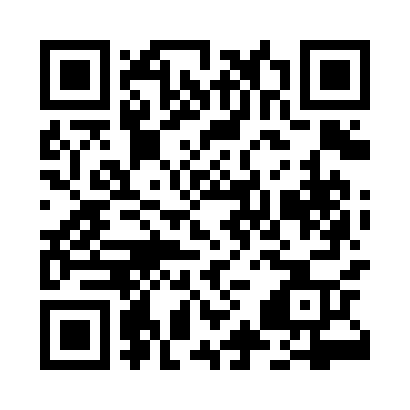 Prayer times for Ambrasai, LithuaniaWed 1 May 2024 - Fri 31 May 2024High Latitude Method: Angle Based RulePrayer Calculation Method: Muslim World LeagueAsar Calculation Method: HanafiPrayer times provided by https://www.salahtimes.comDateDayFajrSunriseDhuhrAsrMaghribIsha1Wed3:105:471:246:359:0211:312Thu3:095:451:246:369:0411:323Fri3:085:431:246:379:0611:334Sat3:075:411:246:399:0811:335Sun3:065:391:246:409:1011:346Mon3:055:371:246:419:1211:357Tue3:045:351:246:429:1411:368Wed3:045:331:246:439:1511:369Thu3:035:311:246:449:1711:3710Fri3:025:291:246:459:1911:3811Sat3:015:271:246:469:2111:3912Sun3:015:251:246:479:2311:3913Mon3:005:241:246:489:2411:4014Tue2:595:221:246:499:2611:4115Wed2:585:201:246:509:2811:4216Thu2:585:181:246:519:3011:4217Fri2:575:171:246:529:3111:4318Sat2:565:151:246:539:3311:4419Sun2:565:141:246:549:3511:4520Mon2:555:121:246:559:3611:4521Tue2:555:101:246:569:3811:4622Wed2:545:091:246:579:4011:4723Thu2:545:081:246:589:4111:4824Fri2:535:061:246:599:4311:4825Sat2:535:051:247:009:4411:4926Sun2:525:041:247:019:4611:5027Mon2:525:021:247:019:4711:5028Tue2:515:011:257:029:4911:5129Wed2:515:001:257:039:5011:5230Thu2:514:591:257:049:5111:5231Fri2:504:581:257:059:5311:53